12/09/2023BionexoRESULTADO – TOMADA DE PREÇON° 202349TP49181HEMUO Instituto de Gestão e Humanização – IGH, entidade de direito privado e sem fins lucrativos, classificado comoOrganização Social, vem tornar público o resultado da Tomada de Preços, com a finalidade de adquirir bens,insumos e serviços para o HEMU - Hospital Estadual da Mulher, com endereço à Rua R-7, S/N, Setor Oeste,Goiânia, CEP: 74.125-090.Bionexo do Brasil LtdaRelatório emitido em 12/09/2023 08:43CompradorIGH - HEMU - Hospital Estadual da Mulher (11.858.570/0002-14)AV. PERIMETRAL, ESQUINA C/ RUA R7, SN - SETOR COIMBRA - GOIÂNIA, GO CEP: 74.530-020Relação de Itens (Confirmação)Pedido de Cotação : 308853417COTAÇÃO Nº 49181 - MANUTENÇÃO PREDIAL - HEMU SET/2023Frete PróprioObservações: *PAGAMENTO: Somente a prazo e por meio de depósito em conta PJ do fornecedor. *FRETE: Só serãoaceitas propostas com frete CIF e para entrega no endereço: RUA R7 C/ AV PERIMETRAL, SETOR COIMBRA,Goiânia/GO CEP: 74.530-020, dia e horário especificado. *CERTIDÕES: As Certidões Municipal, Estadual de Goiás,Federal, FGTS e Trabalhista devem estar regulares desde a data da emissão da proposta até a data do pagamento.*REGULAMENTO: O processo de compras obedecerá ao Regulamento de Compras do IGH, prevalecendo este emrelação a estes termos em caso de divergência.Tipo de Cotação: Cotação NormalFornecedor : Todos os FornecedoresData de Confirmação : TodasFaturamentoMínimoValidade daPropostaCondições dePagamentoFornecedorPrazo de EntregaFrete ObservaçõesLwm Industria E Comercio DePlasticos LtdaGOIÂNIA - GO2 dias apósconfirmação1R$ 0,000014/09/202330 ddlCIFnullMarcelo Simoes - 62 985751772vendas@lwmplastic.com.brMais informaçõesProgramaçãode EntregaPreçoUnitário FábricaPreçoValorTotalProdutoCódigoFabricanteEmbalagem Fornecedor Comentário JustificativaRent(%) QuantidadeUsuárioDaniellyEvelynPereira DaCruzLwmIndustria EComercio DePlasticosLtdaANDAIMETUBULAR NR18,00 X 1,50 MANDAIMETUBULAR NR181,00 X 1,50 M  - AVR$R$R$158574-----UNDUNDUNDUNDUNDnullnullnullnullnull-----20 Unidade255,0000 0,00005.100,0000111/09/202315:43DaniellyEvelynPereira DaCruzLwmIndustria EComercio DePlasticosLtdaPISO METALICOANTIDERRAPANTEP/ ANDAIME 1,5 XPISO METALICOANTIDERRAPANTEP/ ANDAIME 1,5 X37 M  - LTR$R$R$234534605666475 Unidade8 Unidade8 Unidade300,0000 0,00001.500,000037 M11/09/202315:43DaniellyEvelynPereira DaCruzRODIZIOGIRATORIO C/FREIO P/ANDAIME 6X2  -SCHIOPPALwmIndustria EComercio DePlasticosLtdaRODIZIOGIRATORIO C/FREIO P/R$R$R$164,8500 0,00001.318,8000ANDAIME 6X211/09/202315:43DaniellyEvelynPereira DaCruzLwmIndustria EComercio DePlasticosLtdaSAPATAAJUSTAVEL PARA 64400ANDAIMESAPATAAJUSTAVEL PARAANDAIME  - LTR$R$R$1130,3500 0,00001.042,800011/09/202315:43DaniellyEvelynPereira DaCruzTRAVA DESEGURANCADIAGONAL 2M P/ 66646ANDAIME DETRAVA DESEGURANCADIAGONAL 2M P/ANDAIME DE1,50M  - LTLwmIndustria EComercio DePlasticosLtdaR$R$R$599,25005 Unidade19,8500 0,00001,50M11/09/202315:43TotalParcial:R$46.09.560,8500https://bionexo.bionexo.com/jsp/RelatPDC/relat_adjudica.jsp1/2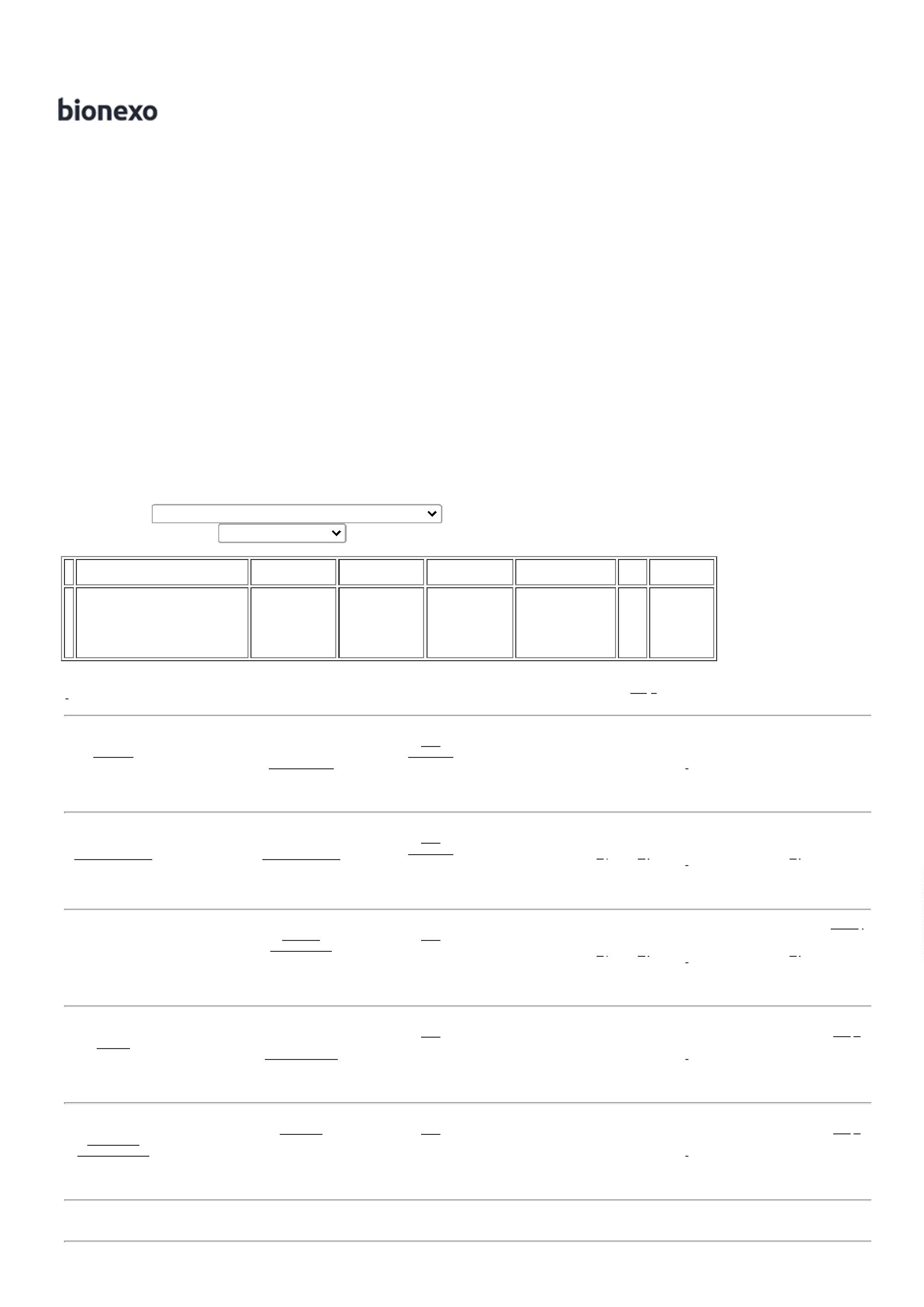 12/09/2023BionexoTotal de Itens da Cotação: 5Total de Itens Impressos: 5TotalGeral:R$46.09.560,8500Clique aqui para geração de relatório completo com quebra de páginahttps://bionexo.bionexo.com/jsp/RelatPDC/relat_adjudica.jsp2/2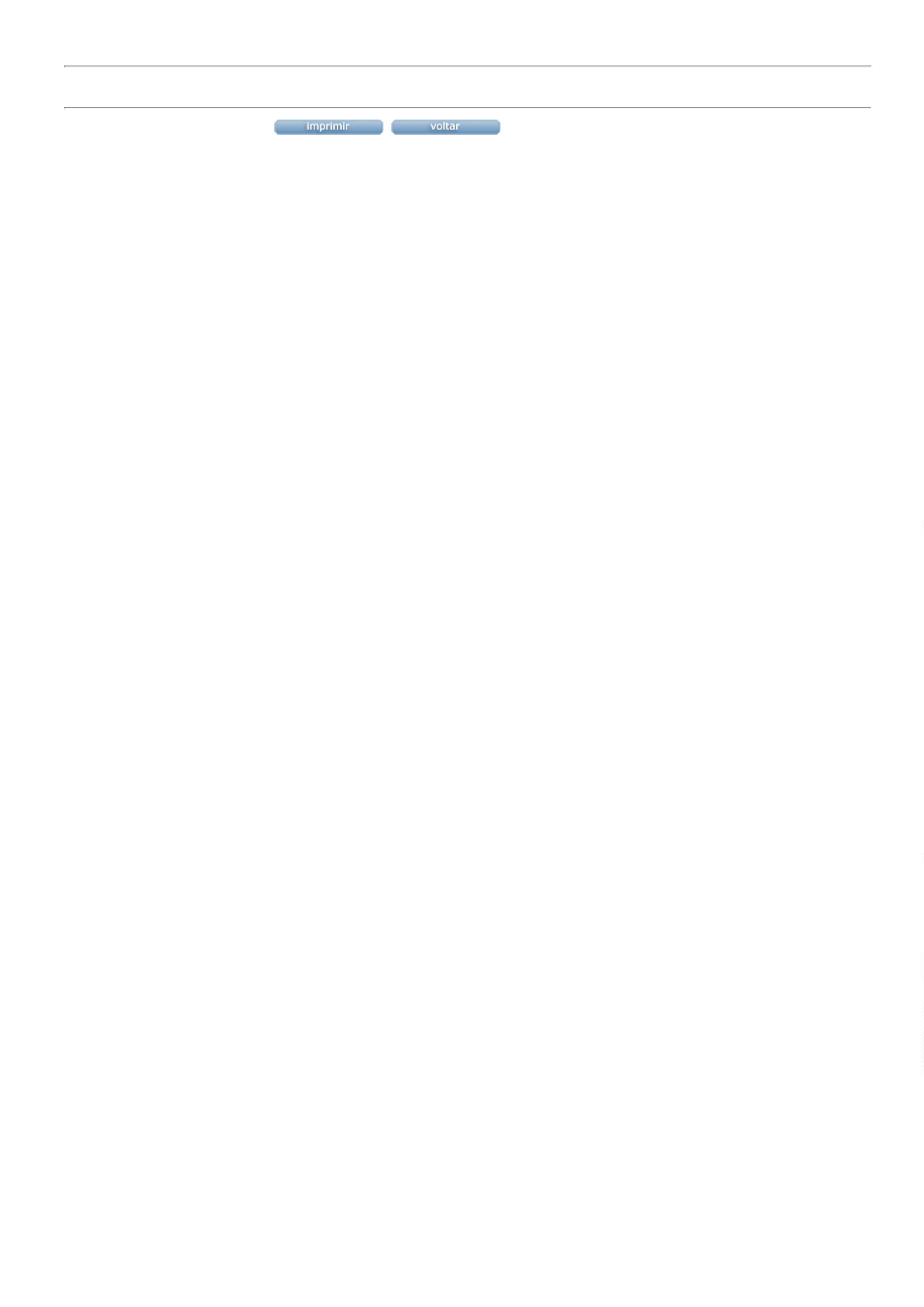 